Part 2 – both parts must be completedEmployment Application Form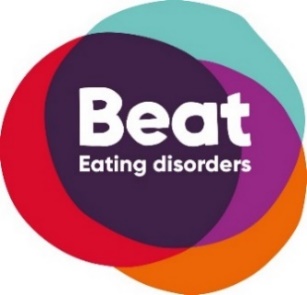 Completion of the formPlease complete all fields of the form and submit via the Beat website at www.beateatingdisorders.org.uk/vacancies . If you need to add more information than the fields allow, please add additional rows. If you are unable to use this form in its current format please contact 0300 123 3355 to request an alternative format. CVs will only be considered if prior agreement given.Data ProtectionThe following information will only be used to support your application for this post. If you are unsuccessful, your form will be filed in line with our retention guidelines and then shredded – if you have any queries please email jobapplications@beateatingdisorders.org.uk .The HR Privacy Notice can be viewed on our website using the link above.Safe Recruitment & Selection PolicyBeat operates a safe and fair recruitment policy, this too can be viewed from the website link above.Eligibility to work in the UKBeat will need to check entitlement to work in the UK as part of the recruitment process, if there are any restrictions regarding your employment please note on your personal details form.Education & TrainingPlease give details f your educational qualifications and training, please include the subject taken and short courses where applicable.Current EmployerPrevious Employers(Please include paid & unpaid work, and any gaps in employment)Suitability for the roleDeclarationBeat has a duty of care to all employees and is aware that working in some roles with vulnerable people could cause emotional distress. Therefore if you are selected for interview you may be asked about coping in difficult circumstances. Please consider whether you would have any concerns about this and feel free to discuss them with the interview panel.I authorise Beat to obtain references to support this application once an offer has been made and accepted, and release Beat and referees from any liability caused by giving and receiving information.Declaration: I confirm that the information given as part of this application is to the best of my knowledge true and complete. Any false statement may be sufficient cause for rejection, dismissal or criminal proceedings.Please tick this box to confirm 		Date:Applicant initialsPost applied forLocationWhere did you see the vacancy?Qualification/subject/courseDate of qualificationDate of qualificationQualification/subject/courseStart dateEnd dateName & AddressJob TitleMain responsibilitiesStart dateNotice periodName & AddressJob titleMain responsibilitiesDates of EmploymentDates of EmploymentName & AddressJob titleMain responsibilitiesStart dateEnd dateUsing each of the bullet points in the person specification as a sub-heading, explain, with examples, how you meet the criteria to be shortlisted for this role. You can use examples from both paid and unpaid work as transferable skills will be taken into consideration. Please give detail but remain succinct – this information will be used to decide whether to short list your application.